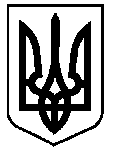 УКРАЇНАВЕРХОВИНСЬКА СЕЛИЩНА  РАДАВЕРХОВИНСЬКОГО РАЙОНУ ІВАНО-ФРАНКІВСЬКОЇ ОБЛАСТІВ И К О Н А В Ч И Й   К О М І Т Е ТР І Ш Е Н Н Я №380від 26  вересня  2023 рокуселище  ВерховинаПро затвердження складу робочої групи з питань формування проекту бюджету Верховинської селищної територіальноїгромади на 2024 рік З метою забезпечення складання проекту селищного бюджету на 2024 рік,  відповідно до статей 19, 75, 76 та підпункту 2 пункту 49  розділу VI «Прикінцеві та перехідні положення» Бюджетного кодексу України, п.п. 1 п. «а» ст..28, ч.2 ст.52 Закону України «Про місцеве самоврядування в Україні», виконавчий комітет  Верховинської селищної  ради  ВИРІШИВ:1. Створити робочу групу з питань формування проекту бюджету Верховинської селищної територіальної громади на 2024 рік та затвердити її склад згідно з додатком 1 до рішення.2. Затвердити Положення про робочу групу з питань формування проекту бюджету Верховинської селищної територіальної громади на 2024 рік, згідно з додатком 2 до рішення.3. Контроль за виконанням рішення покласти на заступника селищного голови з питань діяльності виконавчих органів Оксану Чубатько. Заступник селищного голови з питань діяльності виконавчих органів ради                           Оксана ЧУБАТЬКОСекретар  ради                                                                  Петро АНТІПОВДодаток 1до рішення виконавчого комітету Верховинської селищної  радивід 26.09. 2023 № 380Складробочої групи з питань формування проекту бюджету Верховинської селищної територіальної громади на 2024 рікСекретар ради 					                                            Петро АНТІПОВ                                                                             Додаток 2                                                                                до рішення виконавчого комітету                                                                                 Верховинської селищної  ради                                                                                від 26.09. 2023 № 380ПОЛОЖЕННЯ про робочу групу з питань формування проекту бюджету Верховинської селищної територіальної громади на 2024 рік1. Загальні положення1.1. Робоча група з питань формування проекту бюджету Верховинської селищної територіальної громади на 2024 рік (далі – Робоча група) утворюється з метою координації дій, пов’язаних з складанням проекту бюджету Верховинської селищної територіальної громади на 2024 рік. 1.2. Робоча група в своїй діяльності керується Бюджетним кодексом України, чинним бюджетним законодавством України, та іншими нормативно-правовими актами селищної ради, а також даним Положенням. 1.3. Персональний склад Робочої групи затверджує виконавчий комітет селищної ради. 2. Завдання Робочої групи2.1. Основними завданнями Робочої групи є: 2.1.1. Підготовка та надання рекомендацій учасникам бюджетного процесу при складанні проекту бюджету Верховинської селищної територіальної громади на 2024 рік. Координація та узгодженість дій між усіма учасниками бюджетного процесу. Прозорості та публічності бюджетного процесу. 2.1.2. Опрацювання вхідних матеріалів до проекту бюджету Верховинської селищної територіальної громади та надання відповідних пропозицій.2.1.3. Розгляд запитів, запитань, звернень, пов’язаних із складанням проекту бюджету Верховинської селищної територіальної громади на 2024 рік, які надійдуть до Робочої групи.2.1.4. Направлення депутатських запитів та звернень відповідним головним розпорядникам коштів для опрацювання та врахування їх по можливості при формуванні бюджетних запитів на 2024 -2026 роки. 2.1.5. Розробка та оприлюднення  на офіційному сайті селищної ради. 3. Повноваження Робочої групи3.1. Робоча група має право отримувати додаткову інформацію від учасників бюджетного процесу в ході розгляду бюджетних запитів, запитань, звернень, пов‘язаних із складанням проекту бюджету Верховинської селищної територіальної громади на 2024 рік та прогнозу бюджету на 2025 та 2026 роки.3.2. Керівник робочої групи має право залучати до її роботи керівників та спеціалістів відповідних структурних підрозділів виконавчого комітету селищної ради, комунальних підприємств, установ  та організацій, які беруть участь у бюджетному процесі.4. Склад Робочої групи4.1. Робоча група утворюється у складі керівника Робочої групи, заступника керівника Робочої групи, секретаря та членів Робочої групи. 4.2. Персональний склад робочої групи та зміни до нього затверджуються  рішенням виконавчого комітету селищної  ради.5. Регламент діяльності Робочої групи5.1. Формою роботи Робочої групи є засідання, які проводяться по мірі необхідності. 5.2. Повідомлення про скликання засідань Робочої групи доводяться секретарем Робочої групи до відома кожного її члена не пізніше одного робочого дня до їх початку. 5.3. Засідання Робочої групи веде керівник Робочої групи, а у разі його відсутності - заступник керівника Робочої групи. 5.4. Підготовку документів, необхідних для розгляду на засіданні Робочої групи, здійснює секретар Робочої групи. 5.5. Засідання Робочої групи є правомочним, якщо на ньому присутні більше половини представників її кількісного складу. 5.6. Кожне засідання Робочої групи оформляється протоколом, який підписується головою Робочої групи та секретарем. 5.7. Протоколи засідань Робочої групи є обов’язковими до врахування при підготовці проекту рішення селищної ради про бюджет Верховинської селищної територіальної громади на 2023 рік та додатків до нього в межах реальних можливостей бюджету. Секретар ради					                                            Петро АНТІПОВ№ п/пПІБПОСАДА1Мицканюк Василь Миколайович Голова робочої групи, селищний голова2Блищук Світлана Іванівна Заступник голови робочої групи, начальник фінансового управління 3Тофан Леся ВолодимирівнаСекретар робочої групи, заступник начальника фінансового управління – начальник бюджетного відділуЧлени робочої групи:Члени робочої групи:Члени робочої групи:4Чубатько Оксана СтепанівнаЗаступник голови з питань діяльності виконавчих органів5Кікінчук Ярослав МиколайовичЗаступник голови, голова постійної комісії з питань будівництва, архітектури, комунальної власності, житлово-комунального  та дорожнього господарства6Стефурак Ярослав ІвановичГолова постійної комісії з питань соціального захисту, фінансів, бюджету, планування соціально-економічного розвитку, інвестицій, міжнародного співробітництва та у справах учасників АТО7Сухарчук Андрій МихайловичГолова постійної комісії з питань розвитку агропромислового комплексу  земельних відносин, благоустрою, екології та раціонального природокористування8Рокіщук Ганна МиколаївнаГолова постійної комісії з питань освіти, культури, туризму, засобів масової інформації, охорони здоров’я та у справах сім’ї, молоді та спорту.9Уршеджук Світлана ЯрославівнаГолова постійної мандатної  комісії з питань регламенту, депутатської діяльності та етики, захисту прав людини, законності та правопорядку.10Сумарук Іра ПетрівнаНачальник відділу освіти, молоді і спорту11Коломийчук Оксана МиколаївнаНачальник відділу культури12Кермощук Мар’яна ВасилівнаНачальник відділу бухгалтерського обліку і звітності – головний бухгалтер13Нагірняк Василь ВасильовичНачальник відділу соціально-економічного розвитку, інвестицій, туризму, сільського господарства та міжнародної співпраці14Лазорик Святослав СвятославовичНачальник відділу житлово - комунального господарства15Демидюк Ганна ВасилівнаДиректор Верховинського територіального центру соціального обслуговування (надання соціальних послуг)16Семенюк Марія ВасилівнаНачальник відділу  соціального забезпечення